СУМСЬКА МІСЬКА РАДАVIІ СКЛИКАННЯ ХХVІІ  СЕСІЯРІШЕННЯНа виконання рішення Сумської міської ради 29 лютого 2012 року                             № 1207-МР «Про Положення про Порядок розробки, затвердження та виконання міських цільових (комплексних) програм, програм економічного і соціального розвитку міста Суми та виконання міського бюджету», керуючись статтею 25 Закону України «Про місцеве самоврядування в Україні», Сумська міська радаВИРІШИЛА:Інформацію директора департаменту комунікацій та інформаційної політики Кохан А.І. про хід виконання рішення Сумської міської ради від        30 грудня 2015 року № 204-МР «Про міську програму «Відкритий інформаційний простір м. Суми на 2016-2018 роки» (зі змінами) за підсумками 2016 року прийняти до відома (додається).Сумський міський голова                                                                О.М. ЛисенкоВиконавець: Моша А.М.Додатокдо рішення Сумської міської ради                           «Про хід виконання рішення Сумської міської ради від 30 грудня 2015 року № 204-МР «Про міську програму «Відкритий інформаційний простір м. Суми на 2016-2018 роки» (зі змінами) за підсумками 2016 року»від 31 травня 2017 року № 2151 - МРІнформація про хід виконання рішення Сумської міської ради від 30 грудня 2015 року № 204 - МР «Про міську програму «Відкритий інформаційний простір м. Суми на 2016-2018 роки» (зі змінами) за підсумками 2016 рокуПрограма спрямована на забезпечення відкритості та прозорості діяльності органів місцевого самоврядування, інформування населення щодо актуальних питань життєдіяльності міста, популяризацію м. Суми на регіональному, загальноукраїнському та міжнародному рівнях, залучення інвестиційних і донорських коштів задля розвитку місцевої інфраструктури. Програма визначає правові, організаційні та фінансові основи здійснення та надання послуг щодо висвітлення діяльності Сумської міської ради та її виконавчого комітету, просування міста серед сумчан, жителів Сумщини, громадян України та світу, розвитку інвестиційної діяльності та зв’язків з іноземними партнерами.На реалізацію заходів програми у 2016 році було передбачено 3286,7 тис. грн. Фактичні обсяги фінансування склали 2540,5 тис. грн.ПІДПРОГРАМА 1Інформаційна прозорістьДіяльність Департаменту націлена на оперативне інформування громадян, широку кампанію з роз’яснення рішень влади, аби вчасно реагувати на можливі проблемні чи конфліктні ситуації, не допускати підвищення соціальної напруги, забезпечувати потреби городян у достовірній та повній інформації про діяльність органів влади, заходи з життєзабезпечення обласного центру, формувати громадську думку щодо актуальних питань управління містом. Це стосується медіа-заходів щодо ситуації з транспортним забезпеченням, реалізації тарифної політики, надання житлово-комунальних послуг, реформування галузі ЖКГ та створення ОСББ, реформування медицини, організації надання субсидій, виконання робіт з благоустрою міста, облаштування прибудинкових територій, ремонту житлових будинків та багато іншого. Оперативно подавалася також інформація про аварійні та планові відключення водопостачання, ремонтів електромереж, проведення земельних робіт тощо.Протягом 2016 року проведено більше 60 брифінгів та прес-турів, 5 прес-конференцій, 9 засідань «круглого столу», 9 «прямих ефірів», надавались коментарі та інтерв’ю для представників ЗМІ, у тому числі, всеукраїнських, інші медіа-заходи. Діяльність Сумської міської ради, її виконавчого комітету, структурних підрозділів висвітлювалась на ТРК «Відікон», Академ-ТВ, UA:Суми, СТС, «Діва-радіо», «Наше радіо», «Ретро FM», «Авторадіо», «Радіо П’ятниця», «Радіо Енерджи», в газетах «Панорама», «Данкор-Експрес», «Ваш шанс», «Сумщина». У 2016 році на ці цілі (з урахуванням онлайн-трансляцій та відеоновин) було використано 675,7 тис. грн.Представники засобів масової інформації, акредитовані при Сумській міській раді, запрошувались на всі загальноміські заходи, апаратні наради при міському голові, засідання постійних депутатських комісій, виконавчого комітету, сесії міської ради, медіа-заходи.З метою всебічного висвітлення роботи міської ради та її виконавчого комітету, ознайомлення користувачів Інтернету з містом і його інфраструктурою, налагодження зв’язків із мешканцями обласного центру та його потенційними інвесторами, надання управлінських послуг населенню діє офіційний сайт Сумської міської ради, який постійно поповнюється інформацією про роботу структурних підрозділів міської ради. Щодня на сайті оновлюється 10-12 повідомлень у рубриці «Новини», розміщуються відеоновини, існує архів відеоматеріалів.З квітня 2016 року запрацював новий офіційний сайт Сумської міської ради www.smr.gov.ua (Інформаційний портал Сумської міської ради), який щоденно поповнюється інформацією про роботу структурних підрозділів міської ради, діяльність міського голови, виконавчого комітету, міської ради, важливих суспільно-політичних, культурно-мистецьких та спортивних подій нашого міста. Інформації, розміщені на порталі, поширюються також міськими ЗМІ. Щоденно сайт відвідує близько 1000 користувачів. Він створений з використанням сучасних ІТ-технологій, має мобільну версію.На сайті розміщуються також відеоновини, існує архів відеоматеріалів тощо. Відповідно до чинного законодавства оприлюднюються проекти документів, що мають регуляторний характер, або ж виносяться на обговорення громади, проекти рішень виконавчого комітету та Сумської міської ради. На оновленому веб-ресурсі наразі зареєстровано майже 1200 користувачів.Протягом минулого року на веб-порталі створені нові рубрики та сторінки: «Суми – Інтеркультурне місто», «Партиципаторний (громадський бюджет)», інтерактивний розділ «Електронні петиції (ЕСМП)» та інші.Відділом прес-служба здійснюється систематичне оновлення акаунту Сумської міської ради у соціальній мережі «Фейсбук», на якому оприлюднюються новини про діяльність міської влади, а також здійснюється комунікація з користувачами. Акаунт має більше 1,1 тис. підписників.Проводиться онлайн-трансляція сесій Сумської міської ради, засідань виконавчого комітету, апаратних нарад при міському голові.У мережі Youtube діє канал Сумської міської ради, де розміщуються відеоматеріали з діяльності органу місцевого самоврядування. Кількість переглядів відеоматеріалів на каналі протягом 2016 року у порівнянні з 2015р. зросла більш, ніж на 30%. Кількість переглядів відеоматеріалів склала 328510 (наростаючим підсумком).Онлайн-приймальня міського голови на офіційному веб-сайті активно використовується мешканцями міста для подачі скарг та пропозицій, отримання роз’яснень тощо, слугує механізмом оперативного вирішення проблем городян. Через онлайн-приймальню до міського голови у звітному періоді надійшло 1068 звернень. Левова частка всіх звернень вирішується особисто міським головою оперативно. Ті звернення, які потребують додаткового опрацювання, спрямовуються для вирішення до структурних підрозділів Сумської міської ради через відділ звернень громадян. У звітному періоді було зареєстровано 630 таких звернень.Спеціалістами департаменту комунікацій та інформаційної політики координується участь виконавчих органів міської ради у проекті «Відкрите місто». Завдяки інтерактивній веб-платформі «Відкрите місто» сумчани мають можливість інформувати представників влади про проблеми, напряму спілкуватися з посадовими особами, отримувати оперативну та важливу інформацію щодо забезпечення життєдіяльності міста, організації спільних заходів тощо. Через веб-платформу «Відкрите місто» також розміщуються офіційні повідомлення про діяльність міської влади, анонси офіційних заходів, інформації про аварійні ситуації, роз’яснення актуальних питань у сфері житлово-комунального господарства та благоустрою міста, онлайн-трансляцій. Наразі робота над цим проектом переходить у нову стадію, з акцентом на сприяння у самоорганізації населення.Систематично виходить інформаційний бюлетень «Вісник Сумської міської ради» (з початку року вийшло 13 номерів). На виготовлення «Вісника» на власному обладнанні було витрачено 50 тис. грн.ПІДПРОГРАМА 2Формування позитивного сприйняття міста СумиЗа 2016 рік комунальна установа «Агенція промоції «Суми» провела більше ніж 200 заходів на базі установи, а також у місті.У промоційній діяльності для інформування сумчан та гостей міста активно використовувалися сайт Агенції, соціальні мережі та ЗМІ. На сторінці Агенції у ФБ зареєстровано 427 користувачів. Усього ж станом на грудень інформацію отримують 1714 чоловік, не беручи до уваги розсилку по ЗМІ, на електроні адреси відвідувачів та розповсюдження інформації, поширення позитивних знань про місто Суми та визначні заходи, що проходять. Активна діяльність у соціальних мережах виявляється у зацікавленості подіями «АПС» не тільки сумчан, а і представників інших міст України. Серед них – представники Сумської області, Києва, Харкова, Одеси, Вінниці, Луцька та інших міст.Протягом 2016 року комунальною установою «Агенція промоції «Суми» проводилась робота з поширення позитивних знань про місто Суми, його культурний потенціал. На базі Агенції постійно відбуваються прес-конференції, круглі столи та інтерактивні бесіди. За 2016 рік було проведено 37 прес-конференцій, 10 лекцій з мистецтва, 36 майстер-класів, демонстрації фільмів та роликів, презентації книг.Крім того, на базі КУ «АПС» СМР проводяться творчі зустрічі з акторами, співаками, письменниками. Сумчани мали змогу поспілкуватися з гостями міста, сфотографуватися та отримати автограф.Всього було проведено 40 виставок. Середній показник відвідуваності Сумської міської галереї – 1088 людей/тиждень.На базі КУ «АПС» СМР продовжують працювати програми Арт-терапії для жінок чоловіки яких знаходяться у зоні АТО та Арт-майстерня для внутрішньо переміщених осіб. Активна співпраця із громадськими, молодіжними організаціями: «Caritas», «Youth», «ФРІ», «Active citizens», «British Сouncil», Інститут Східно-Європейських досліджень республіка Польща та інші; навчальними закладами: СДПУ ім. А.С. Макаренка (кафедра туризму та готельно-ресторанного бізнесу), СумДУ (кафедра політології, психології та соціокультурного менеджменту).Проводились екскурсії для сумчан та гостей міста: театралізована екскурсія, нічна екскурсія вулицею Троїцька, оглядова екскурсія центральною частиною міста, тролейбусна екскурсія.Проведено промоційно-культурний проект із популяризацією музейно-гелерейної справи «Ніч музеїв» із залученням громадських організацій, творчих об’єднань «Дикобраз», «Трафарет», театрально-танцювальної студії «Артес», Сумського обласного краєзнавчого музею, Сумського обласного художнього музею Н. Онацького, Сумського обласного академічного театру драми та музичної комедії М. Щепкіна, галереї «Наша», галереї «Академ Арт», галереї «Академічна», виставкової зали «Філантроп», Сумської міської галереї та її підвального приміщення. Виграний грант на розробку та реалізацію інформаційно-промоційного проекту «Інформаційний куб», що являє собою металопластикову конструкцію , де буде розміщуватись туристична інформація про місто Суми та афіші на соціальні, культурні заходи міста, некомерційного характеру. Розроблена проектно-кошторисна документація КП «АБК»СМР та обрано місце розташування біля зупинки міського вокзалу. Розробляється туристична карта центральної частини міста на двох мовах: українській та англійських мовах.Розробляється оновлений офіційний сайт КУ «АПС»СМР – інформаційно-туристичний сайт із інформацією про місто Суми і орієнтованого на туриста та мешканців міста, сайт буде на двох мовах: українській та англійській мовах із розділами: про місто Суми, для туриста, варто побачити, афіша: театр, галереї, музика, дозвілля, музеї, Агенція.Розробляється екскурсій маршрут «Архітектурна спадщина міста Суми», що включає в себе розробку контрольного тексту екскурсії на українській та англійській мовах, виготовлення аудіоматеріалу, буклету та проморолику.Департаментом комунікацій та інформаційної політики були розроблені «Положення про проведення відкритого творчого конкурсу на кращий логотип м.Суми», а також Положення конкурсу відеопромороликів про наше місто. Протягом червня-вересня було проведено конкурс на визначення логотипу міста. З 44 робіт оргкомітет обрав 5 кращих, які були виставлені на голосування на сайті міської ради. За його результатами визначили два проекти, у підсумку переможцем визнана робота «Місто – як квітка». Міська рада у листопаді затвердила його як логотип, але через негативне сприйняття громадськості, у грудні депутатський корпус ухвалив рішення про втрату чинності свого попереднього рішення.Конкурс відеороликів про місто через замалу кількість поданих робіт та їх невисоку якість було визнано таким, що не відбувся.Проведення комплексу соціальних досліджень на предмет промоції та туризму міста Суми: анкетування містян (500 респондентів), туристів (100 респондентів), проведення 3-ох фокус-груп (36 експертів), збір та аналіз статистичних даних. Заходи з розробки Стратегії розвитку міста перенесені на 2017 р.У рамках підтримки місцевого книговидання забезпечено вихід у світ видань: «Олександр Шапаренко: на гребені хвиль» О. Вертіля, «Іловайськ»  Є. Положія, «Часомобіль» та «Фантастичні оповідання. НЛО і Чорнобильська АЕС» А. Волошина, «Слобожанщина. Письменники Сумщини. Хрестоматія», фотоальбом до 30-х роковин Чорнобильської трагедії, видання «Суми і Сумщина Олексія Столбіна».За ініціативи Департаменту з метою прозорості використання бюджетних коштів та залучення громадськості до участі у їх розподілі, створено експертну раду з підтримки книговидавничої справи та книгорозповсюдження в м. Суми. Дорадчий орган розглядає заявки щодо доцільності залучення бюджетних коштів для видання книг місцевих авторів.Загальна сума підтримки з міського бюджету склала 85,0 тис. грн. ПІДПРОГРАМА 3Зовнішні відносини Сумської міської ради та її виконавчого комітетуПротягом 2016 року Департаментом комунікацій та інформаційної політики було організовано прийом та перебування 23 офіційних іноземних делегацій загальною чисельністю 76 осіб з таких країн як: Німеччина, Польща, Бельгія, Індія, Бразилія, Франція, Казахстан, Ізраїль, Велика Британія, Швейцарія, Словаччина. Відповідно 8 делегацій від м. Суми побували з офіційним візитом за кордоном (Польща, Норвегія, Німеччина, Іспанія, Болгарія).Міським головою та його заступниками проведено офіційні зустрічі з представниками наступних дипломатичних представництв: Посольство Королівства Бельгія в Україні; Посольство Республіки Індія в Україні; Консульство Федеративної Республіки Бразилія в м. Харків; Посольство Республіки Казахстан в Україні.Встановлення нових партнерських відносин25-28 лютого міський голова Олександр Лисенко з офіційним візитом відвідав м. Банська Бистриця (Словаччина), де зустрівся з приматором міста та обговорив питання налагодження співпраці між нашими містами.Під час візиту до Сум 25-28 вересня офіційної делегації м. Банська Бистриця на чолі з приматором Яном Носком було підписано Меморандум про співпрацю між м. Суми та м. Банська Бистриця.У рамках відзначення Дня міста у вересні було підписано угоду про партнерство з м. Красногорівка Донецької області. Співпраця між нашими містами триває з весни 2016 року.Також у вересні була розпочата робота щодо налагодження партнерських відносин з містом Верхній Назарет (Ізраїль). Підготовлено та направлено лист до міського голови цього міста.Гуманітарна допомога17 лютого підписано трьохсторонню угоду про співпрацю на 2016 рік між Сумською міською радою, благодійним об’єднанням «Help Point Sumy» та Сумським обласним благодійним фондом «Хельвеція». На 2016 рік заплановано два гуманітарні конвої. Перший прибув до Сум 21 квітня, а другий 22 вересня. Кожен конвой складається з 5 контейнерів, загальною вагою 200 тон. Гуманітарний вантаж - це здебільшого речі медичного спрямування, а також для шкіл, дитсадочків, пожежно-рятувальної служби.14 грудня підписано трьохсторонню угоду щодо гуманітарної допомоги на 2017 рік між Сумською міською радою, благодійним об’єднанням «Help Point Sumy» та Сумським обласним благодійним фондом «Хельвеція».Інтеркультурні міста1 березня міський голова О.М. Лисенко та менеджер Національної Мережі Інтеркультурних Міст України, заснованої Радою Європи Ксенія Хованова-Рубікондо підписали Меморандум Національної Мережі Інтеркультурних Міст України. Суми першими серед міст України приєдналася до цієї Мережі. Під час зустрічі також проведено презентацію програми «Інтеркультурні міста Ради Європи» для представників структурних підрозділів, громадських організацій, етноспільнот, релігійних конфесій міста. В рамках цього проекту 9-10 червня відбувся візит Олександра Лисенка до м. Берген (Норвегія), де він ознайомився з роботою ратуші, центру для мігрантів та біженців, мовною школою для них та притулком первинної допомоги. 26-30 липня у Сумах менеджер Національної Мережі ICC-UA (Інтеркультурні міста України) Ксенія Хованова-Рубікондо та експерт-урбаніст з Лондона Пол Чапман проводили вивчення індексу інтеркультурності міста Суми та консультації і презентації з представниками міської влади та громадськості. У жовтні Суми отримали результати проведеного аналізу та поради експертів у відповідному звіті. Ми посіли гідну позицію в рейтингу з-поміж 81 міста Європи.Наразі тривають організаційні заходи щодо проведення спільних проектів міст-партнерів мережі Інтеркультурних міст.Співпраця з польськими партнерами та побратимамиЗ 5 по 7 травня до Сум завітали посадовці муніципалітету міста-побратима Люблін, Генеральний Консул Республіки Польща в Харкові Януш Яблонський та сенатор Республіки Польща Гжегож Печкис. Гості зустрілися з міським головою О.М. Лисенком, відвідали Українсько-польський інвестиційний форум, а також офіційно відкрили дві вулиці, які отримали нові назви у рамках декомунізації - вул. Іоанна Павла ІІ та вул. Люблінська.Також міською владою надавалася підтримка ТОВ «Крісмар» (Польща) щодо запровадження теплозберігаючих технологій та відкриття на базі Сумського ВПУ №11 Навчального Центру з навчання сучасним методам зварювання. У травні відбулася перша передача навчального обладнання для студентів, а у вересні навчальний центр не лише успішно запрацював, а й розпочали роботу курси польської мови та культури на базі навчального закладу та ПТУ №2.Продовжилася співпраця і у рамках реалізації проекту «Український самоврядно-громадянський стандарт» (мерія Любліна та експерти Фундації Менеджерських Ініціатив). Відбулися три сесії робочих зустрічей протягом року: у лютому - навчальні тренінги для представників структурних підрозділів; у липні - тренінги для мешканців міста та представників громадських організацій; у листопаді - майстер-класи з написання грантових заявок для представників структурних підрозділів.Також Суми цьогоріч розпочали впровадження партиципаторного бюджету, за сприяння та активної підтримки Фундації українсько-польської співпраці ПАУСІ (Республіка Польща). Суми стали учасником проекту «Громадський бюджет – спільний успіх активних громадян та відкритої влади».З 1 по 7 червня вихованці ФЦ «Барса» відвідали місто-побратим Гожув Великопольський (Польща) в рамках футбольного чемпіонату «Міні-Євро 2016», де завоювали 2 місце із 24 представлених команд. Юні футболісти відвідали міську раду Гожува Влкп., де зустрілися з Президентом міста. Польська сторона організувала для дітей також екскурсійну та розважальну програми.З 30 вересня по 1 жовтня представники офіційної делегації м. Суми на чолі з міським головою Олександром Лисенком взяли участь у V Конгресі Східних Ініціатив, який щорічно проходить в м. Люблін (Польща).Сумчани презентували свій досвід у трьох панелях Конгресу – зокрема щодо комунікації з громадськістю, співпраці із засобами масової інформації та розвитку громадського транспорту. Також відбулися зустріч з Президентом міста Люблін Кшиштофом Жуком та представниками мерії щодо подальшої співпраці міст-побратимів.ВрацаЗ 31 травня по 2 червня офіційна делегація м. Суми на чолі з секретарем Сумської міської ради Андрієм Барановим відвідала місто-побратим Врацу (Болгарія) в рамках відзначення Дня міста та «Днів Ботєва 2016». Німеччина14 березня до м. Суми завітала бізнес-місія з Німеччини, до якої увійшло три німецьких підприємця. Мета візиту – зустріч з міським головою для обговорення шляхів більш тісної співпраці між м. Целлє та м. Суми на 2016 рік.21-22 квітня представники міської ради взяли участь у міжнародній конференції «Децентралізація влади – сучасні виклики та можливості», що відбулася в м. Львів у рамках проекту «Партнерство з містами Німеччини». З метою реалізації проекту директор департаменту комунікацій та інформаційної політики Антоніна Кохан взяла участь у першій німецько-українській конференції партнерства між містами, яка проходила 1-3 листопада у м. Нюрнберзі (Німеччина).Події та зустрічі2016 рік став знаковим для міста, адже Суми отримали другу нагороду Ради Європи – «Прапор Честі». Такою високою відзнакою наше місто було удостоєно з огляду на те, що Суми невпинно розширюють для себе європейські горизонти, впроваджують та популяризують європейські цінності, активно співпрацюють з партнерами з країн Європейського Союзу.З 14 по 22 травня в Сумах проходили святкові заходи з нагоди Дня Європи. Їх темою став «Науковий пікнік». Міські євроклуби демонстрували винаходи тієї європейської країни, яку презентували. 21 травня у Палаці дітей та юнацтва відбулось офіційне відкриття Дня Європи в м. Суми за участю Центру європейських ініціатив, Сумського міського центру дозвілля молоді, іноземних волонтерів та міського голови О. М. Лисенка.13 червня представники ізраїльської компанії «Aux Bridge» презентували в Сумах інноваційне рішення для «розумного міста». Напрацювання компанії представляв Майкл Гірель.27 липня заступник директора Програми розвитку ООН Блерта Чела відвідала місто Суми. В рамках візиту піні Блерта передала Олександру Лисенко Сертифікат на отримання енергоефективних ламп вуличного освітлення, взяла участь у роботі сесії Сумської міської ради, відвідала КП «Міськсвітло».В рамках святкування Дня міста Суми 3 вересня Суми відвідали іноземні представники: Мортен Енберг – голова Офісу Ради Європи в Україні; Януш Яблонський - Генеральний Консул Республіки Польща в м. Харків; Ян Здановський – Віце-консул Генерального Консульства Республіки Польща в м. Харків.Під час святкових заходів голова Офісу Ради Європи вручив міському голові нагороду Ради Європи – «Прапор честі». Таку високу відзнаку Суми були удостоєні навесні цього року з огляду на те, що місто невпинно розширює для себе європейські горизонти.У листопаді секретар Сумської міської ради Баранов А.В. взяв участь у ІТ форумі, що відбувся в м. Барселона (Іспанія).Виготовлено інформаційні комплекти «Інвестиційний паспорт міста Суми» для розповсюдження серед потенційних інвесторів та гостей міста.Сумський міський голова                                                                О.М. ЛисенкоВиконавець: Моша А.М.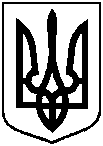 від 31 травня 2017 року № 2151 - МРм. СумиПро хід виконання рішення Сумської міської ради від 30 грудня 2015 року    № 204 - МР «Про міську програму «Відкритий інформаційний простір      м. Суми на 2016-2018 роки» (зі змінами) за підсумками 2016 року